PROFESOR BALTAZAR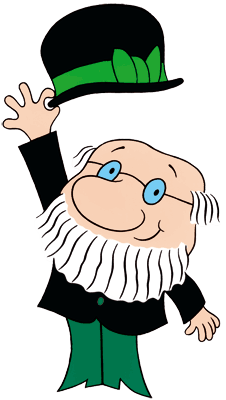 HANIBALOVE ALPE Dolazi iz Zagrebačke škole crtanih filmova AUTORI: Zlatko Grgić, Boris Kolar i Ante                    Zaninović1. OBOJI TOČAN ODGOVOR.2. ZAOKRUŽI LIKOVE U FILMUBALTAZAR                      SUNČICA                   OTTO                     PAS MIKI                            JOHAN                      HANIBAL3.  OBOJI TOČAN ODGOVOR. KAKAV JE PROFESOR BALTAZAR?DOMIŠLJAT         VOLI JESTI SLADOLED        VOLI PUTOVATIPOMAŽE PRIJATELJIMA                  VOLI SNIJEG I SNJEŽNE RADOSTI crtani filmPogledani film je  lutkarski film